Консультация «Гимнастика для глаз»Советы для родителей.Чем позаниматься с детьми.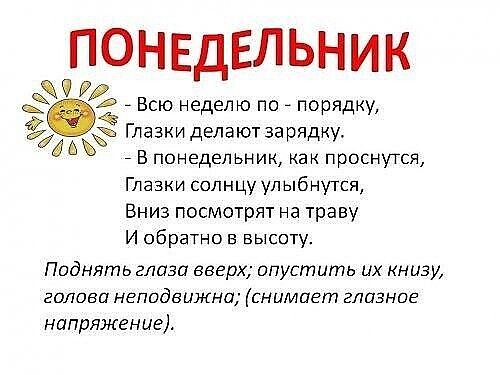 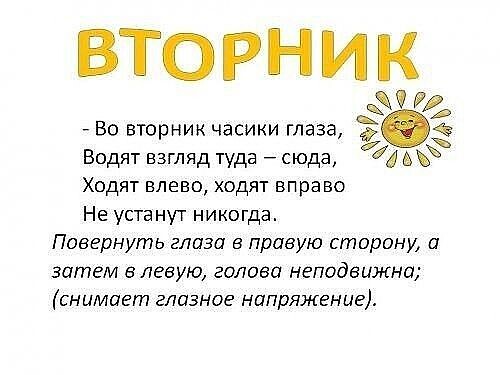 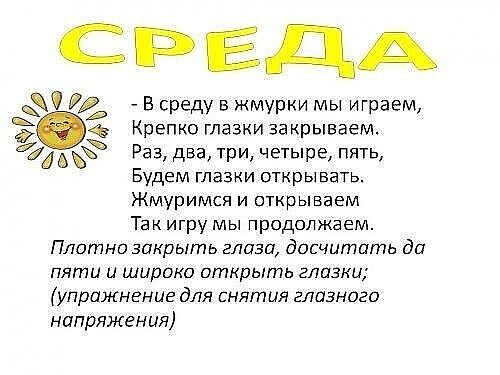 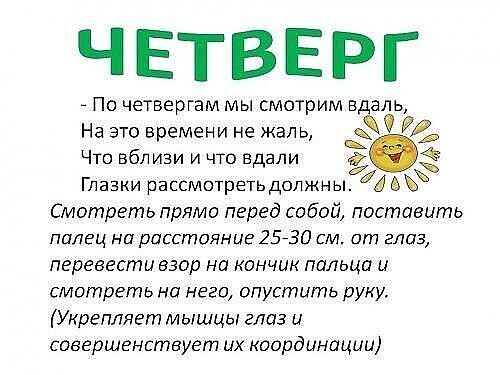 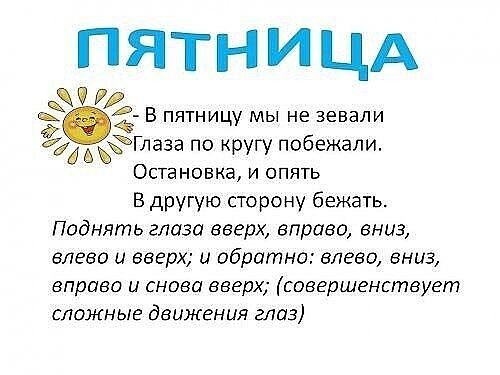 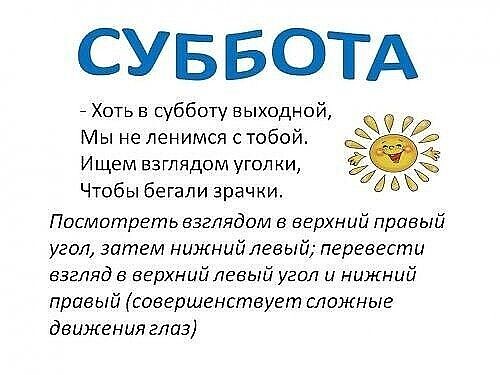 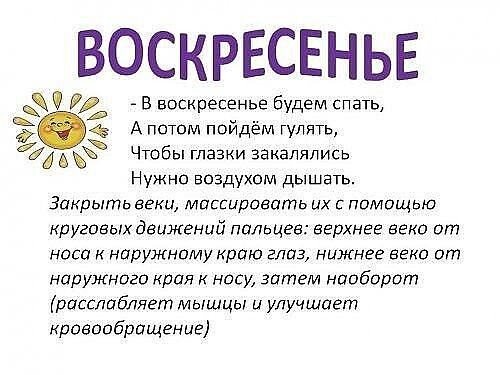 